«Диссеминация (распространение) опыта педагога  через сетевые сообщества»Для того чтобы показать  в  папке достижений учителя, в материалах приложения к экспертному заключению достаточное количество баллов, подтверждающих профессиональное мастерство педагога, необходимо много и целенаправленно трудиться. Трудиться не для того, чтобы пройти аттестацию, а для того чтобы добиться действительно высоких результатов педагогической деятельности – подготовить к жизни достойное,  активное, созидающее молодое поколение. Нужно много изучать опыт других педагогов, творчески  перерабатывая этот опыт  в своей практической деятельности, знать и применять новые технологии и методики,  самому быть методически и общественно активным,  и, кроме того, необходимо подтверждать все заявленные в приложении к экспертному заключению показатели сертификатами, свидетельствами, справками, приказами.Можно долго рассуждать о «+» и «-» нового порядка аттестации, но вряд ли словесные баталии приведут к каким-то качественным изменениям, педагогу нужно научиться жить в «ногу со временем», научиться соответствовать новым требованиям. И в этом современному учителю поможет сетевое сообщество.Слайд 2   Профессиональное сетевое сообщество – это формальная или неформальная группа профессионалов, работающих в одной предметной или проблемной профессиональной деятельности в сети. Участие в профессиональных сетевых объединениях позволяет учителям живущих в разных уголках страны и за рубежом, общаться друг с другом, решать профессиональные вопросы и повышать свой профессиональный уровень. Цели сетевого сообщества: Слайд 3создание единого информационного пространства, доступного для каждого члена сообщества;организация формального и неформального общения на профессиональные темы;инициация виртуального взаимодействия для последующего взаимодействия вне Интернета;обмен опытом учения-обучения;распространение успешных педагогических практик;поддержка новых образовательных инициатив.В сетевых педагогических сообществах можно поддерживать активность, используя следующие формы деятельности:Слайд 4Обучающий семинарВиртуальная конференцияКонкурсПроектАкцияВиртуальная экскурсия"Мастерская" или мастер-классОпросОбсуждение в чатеФестиваль проектовТелеконференцияПроектировочный семинарСлайд 5Участвуя в различных педагогических сообществах, учитель имеет возможность:обучаться и приобретать знания, умения и компетенции;получать самую современную информацию по интересующей теме;иметь доступ к методической базе разработок;общаться с коллегами на различных форумах; получать квалифицированные консультации и советы экспертов;участвовать в работе профессиональных сообществ;публиковать свои материалы; принять участие в обсуждении опубликованных материалов;участвовать в профессиональных конкурсах и др.Итак, самый простой способ распространения опыта посредством сети Интернет – это зарегистрироваться на любом образовательном сайте.  На этом сайте у вас будет личная страничка, куда вы сможете добавлять любую свою  разработку, а так же знакомиться с материалами других членов сообщества, оставлять и получать комментарии. Регистрация на сайте даёт вам право общаться с другими членами сообщества - отправлять и получать письма, вступать в определённые группы для обмена опытом.Таких образовательных сайтов в сети Интернет много, и каждый учитель может выбрать именно тот, который считает для себя более интересным и доступным, т.к. общая структура таких сайтов, как правило, похожа. Но на каждом сайте есть и другие дополнительные функции: можно не только размещать материалы, но и принимать участие в конкурсах, олимпиадах, предметных конференциях, проходить дистанционные курсы.За размещение материала, участие в профессиональных конкурсах администрация сайта высылает дипломы и сертификаты. Но не все сайты делают это бесплатно. Можно заказать и платные сертификаты через почту.Я хочу дать несколько советов, ссылок, показывающих то, где востребован лучший педагогический опыт, профессиональная активность педагога, которая оценивается большим количеством баллов, потому что такая работа  помогает совершенствовать методы обучения и воспитания, способствует  инновационной деятельности, активно распространяет лучший опыт в области повышения качества образования и воспитания.Коротко о некоторых педагогических сообществах.Слайд 6-7Издательский дом первое сентября Включает образовательные проекты:  Школа цифрового века  Общероссийский проект                                                                                            Педагогический университет  Курсы повышения квалификации для работников образования                «Открытый урок»  Учительский фестиваль педагогических идей                                                              Приняв участие, автоматически открывается личный кабинет для каждого, где фиксируется информация об опубликованных работах, участии в дистанционных курсах. Через личный кабинет можно подписаться на электронную версию журналов.Сеть творческих учителейСлайд 8-9 Крупнейший учительский Интернет – проект России. Чтобы быть в курсе происходящего на портале, пользователю достаточно подписаться на рассылки. При этом в электронный почтовый ящик попадают не ссылки, а полные тексты сообщений на избранных пользователем форумах. На портале собрана одна из крупнейших в Интернете библиотек авторских методических разработок. В результате работы портала создана целая система дистанционной профессиональной методической поддержки и самообразования его участников. Это активно работающие сообщества, мастер-классы, ИКТ  – фестивали учителей-предметников, профессиональные конкурсы, методический марафон и многое другое…"Педсовет.су"   Слайд 10-11Педагогическое интернет – сообщество – педагогический совет. В основе сайта лежит идея взаимопомощи: "учитель, помоги учителю!" На сайте вы можно опубликовать свой авторский материал и получить свидетельство о публикации электронного ресурса. Можно принять участие в различных профессиональных конкурсах, получить квалифицированную помощь в решении ваших проблем. Познакомиться с образовательными новостями и др. Учительский портал      Слайд 12-13 Хорошая база качественных методических разработок. Публикация авторских материалов на Учительском портале направлена на развитие творческой деятельности и роста профессионального мастерства педагогов, развитие и поддержку новых технологий в организации образовательного процесса, обмен инновационным педагогическим опытом. За учебный год автору бесплатно выдаётся только одно подтверждение о публикации.   Интернет-государство учителей Слайд 14-15 Цели проекта: оказание поддержки профессиональной деятельности учителя; предоставление возможности самореализации и самоутверждения через совместную сетевую практическую деятельность; создание и поддержка новых образовательных инициатив.Образовательный портал Мой университетСлайд 16-17 Возможности для самообразования: можно подписаться на рассылку бесплатных дистанционных курсов («Активные методы обучения», «Технология интерактивного обучения»). В течение определённого времени вам на электронную почту будут приходить уроки курсов. Также можно участвовать в различных конкурсах, конференциях http://www.zavuch.info   Слайд 18-19Сайт для учителей Завуч.инфо -  это всероссийский педагогический портал. На нем вы можете опубликовать свои материалы: публикации, разработки  уроков (получить свидетельство о публикации), разместить свои фотографии. Также вы можете принять участие в различных видеоконференциях, получить диплом победителя или участника данной конференции.    ProШколу.ru     Слайд 20-21Про Школу.ру - бесплатный школьный портал. На странице своей школы (а также на своей личной странице) вы можете бесплатно размещать любые материалы - фото и видео, документы и расписание, дневниковые записи и официальные грамоты,  презентации уроков и мероприятий, присылать  свои материалы на конкурс. Социальная сеть работников образования   Слайд 22-24 "Изюминка" проекта - возможность создать очень быстро и просто персональный мини-сайт.  На  нем опубликовывать различные статьи и разработки уроков и мероприятий, принимать участие  в различных конкурсах , конференциях и получать за это свидетельства, сертификаты, благодарности и т. д .( более подробно о создании собственного сайта расскажет Кашмина О.Н.) .http://festival.1september.ru/ Слайд 25-26Фестиваль стал самым массовым и представительным открытым педагогическим форумом. Материалы всех участников публикуются.Каждый участник получает полный комплект итоговых материалов, включающий: персональный диплом;сертификат, подтверждающий факт публикации материалов;компакт-диски (DVD) с полнотекстовыми версиями всех материалов;После завершения фестиваля всем педагогам, впервые принимавшим участие в наших проектах, предоставляется пластиковая карточка члена Педагогического клуба «Первое сентября».http://www.openclass.ru/     Слайд 27-28На сайте можно опубликовать конспекты уроков, мастер-классы, оформить свою веб- страницу, пройти дистанционные курсы.Как работать с сайтом,  можно узнать из инструкции по работе с сайтом (она находится в правой колонке наверху).www.tagcnm.ru Центр научной мысли Слайд 29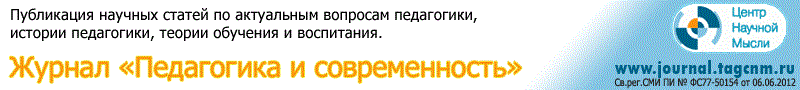 Все выпускаемые центром пособия имеют международный индекс ISBN, выполнены на качественной бумаге, отличаются высоким качеством полиграфии. Материалы высылаются в Центр по электронной почте, статья «стоит» 900-1000 рублей, сборник высылается через 2 месяца по почте. Можно отдельно заказать диплом.Центр развития научного сотрудничества, г. НовосибирскСлайд 30Материалы высылаются в Центр по электронной почте, статья «стоит» 900-1000 рублей, сборник высылается через 2-3 месяца по почте.Всю информацию, которую вы сегодня получили, очень поможет учителям в прохождении аттестации. Осталось попробовать самим выйти в сетевые сообщества… и проходить аттестацию.  Вы убедились, что это совсем несложно.  